ΚΥΠΡΙΑΚΟ ΚΕΝΤΡΟ ΣΤΡΑΤΗΓΙΚΩΝ ΜΕΛΕΤΩΝ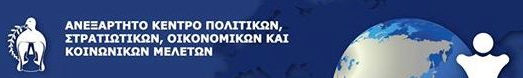 ΤΟ ΙΣΟΖΥΓΙΟ ΔΥΝΑΜΕΩΝΕΛΛΑΔΑΣ – ΤΟΥΡΚΙΑΣ 2021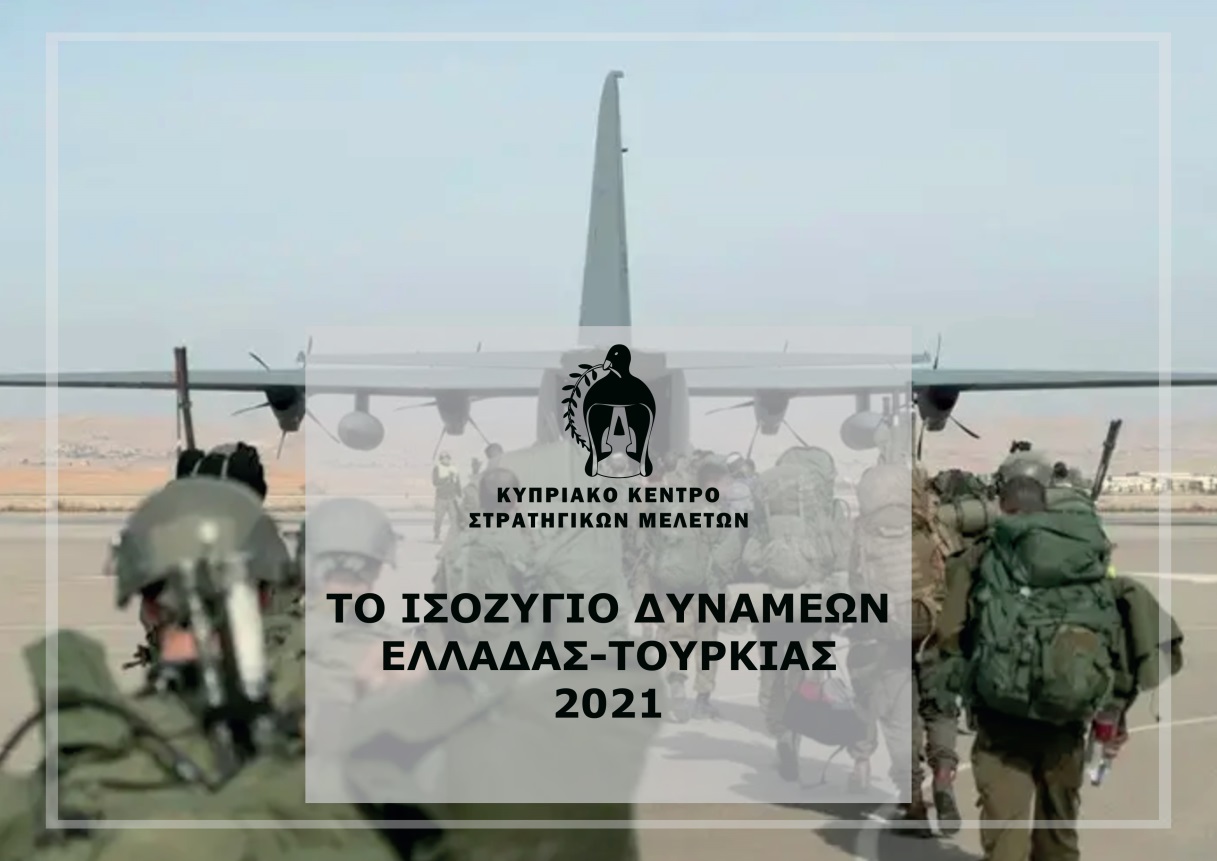 Δρ Άριστος ΑριστοτέλουςΛευκωσία Σεπτέμβριος 2021ΤΟ ΙΣΟΖΥΓΙΟ ΔΥΝΑΜΕΩΝΕΛΛΑΔΑΣ – ΤΟΥΡΚΙΑΣ 2021Ανάλυση Δρ Άριστος ΑριστοτέλουςΕΙΣΑΓΩΓΗΗ παρούσα Έκθεση καταγράφει, αναλύει, αξιολογεί και συγκρίνει τις στρατιωτικές δυνάμεις της Ελλάδας και της Τουρκίας, καθώς και τις ικανότητές τους, επισημαίνοντας τις σημαντικότερες διαφοροποιήσεις στα δύο στρατόπεδα το 2021 ή και σε σχέση με προηγούμενα χρόνια. Τα Γενικά Συμπεράσματα και Διαπιστώσεις, όπως προκύπτουν από τη μελέτη, καταγράφονται και παρουσιάζονται από τον Επικεφαλής του Κυπριακού Κέντρου Στρατηγικών Μελετών (ΚΚΣΜ) Δρ Άριστο Αριστοτέλους. Αναλύονται και συγκρίνονται κατόπιν τα δεδομένα στην κάθε πλευρά, οργανωμένα σε ενότητες - Στρατό, Ναυτικό, Αεροπορία - περιλαμβανομένων και των οικονομικών της άμυνας. Τέλος παρατίθενται υπό μορφή πινάκων τα στρατιωτικά στοιχεία και αριθμοί, συνοδευόμενα από αγγλική ορολογία, καθώς και σχόλια και ποιοτικές επισημάνσεις όπου αυτό κρίνεται αναγκαίο.ΓΕΝΙΚΑ ΣΥΜΠΕΡΑΣΜΑΤΑ – ΔΙΑΠΙΣΤΩΣΕΙΣΠαρά τη διαφορά μεγεθών Ελλάδας - Τουρκίας, εντούτοις διατηρείται ένας τέτοιος συσχετισμός στρατιωτικών ικανοτήτων ανάμεσα στις δύο χώρες, με ιδιαίτερα μεγάλες θυσίες από ελληνικής πλευράς – τις μεγαλύτερες στην Ευρώπη - που κάθε άλλο παρά επιτρέπει στην Άγκυρα να έχει καθοριστική αριθμητική υπεροχή και να επιβληθεί στον μεταξύ τους ανταγωνισμό.Ωστόσο η έμφαση των ελληνικών προϋπολογισμών, υπό την πίεση των οικονομικών δεδομένων, που είναι περισσότερο στη συντήρηση ή εκσυγχρονισμό υφιστάμενων δυνατοτήτων και λιγότερο σε νέες αγορές, ενδεχόμενα να επιτρέψουν στην σταθερά εξοπλιζόμενη Τουρκία να διευρύνει τη μεταξύ τους διαφορά, ιδίως σε θαλάσσια και εναέρια μέσα ( αεροπλανοφόρα, κορβέτες, φρεγάτες, ελικόπτερα μη επανδρωμένα οχήματα, κ.α) προσβλέποντας σε γεωπολιτικά πλεονεκτήματα και άλλα οφέλη. Στις χερσαίες δυνάμεις (Στρατό), όσον αφορά τόσο το ανθρώπινο στρατιωτικό δυναμικό όσο και τα κύρια άρματα μάχης, τεθωρακισμένα οχήματα και άλλα μέσα, η τουρκική αριθμητική υπεροχή ναι μεν υφίσταται αλλά γενικά είναι μειωμένη σε σχέση με προηγούμενα χρόνια. Κατ’ επέκταση η διαφορά σε αναλογίες δυνάμεων μεταξύ των δύο χωρών σε διάφορες κατηγορίες είναι πιο στενή και θετική για την Ελλάδα από προηγουμένως. Στο Ναυτικό η σύγκριση δυνάμεων με την Τουρκία είναι ακόμη πιο θετική για την ελληνική άμυνα, ιδιαίτερα όσον αφορά τα βαριά θαλάσσια μέσα όπως υποβρύχια (11 ελληνικά και 12 τουρκικά) και φρεγάτες (13 ελληνικές και 16 τουρκικές) με ισχυρές ικανότητες αντιμετώπισης οποιασδήποτε τουρκικής πρόκλησης στο Αιγαίο. Τα υπόλοιπα πολεμικά σκάφη αν και αριθμητικά λιγότερα από ό,τι της Τουρκίας, ωστόσο αποτελούν αξιόλογη δύναμη για το Ελληνικό Ναυτικό που η άλλη πλευρά δεν μπορεί να αγνοεί.Στην Πολεμική Αεροπορία, η Ελλάδα με 230 μαχητικά αεροσκάφη – 78 λιγότερα από την Τουρκία – διατηρεί μια αναλογία δυνάμεων 1,3 τουρκικά μαχητικά για κάθε ελληνικό η οποία θα βελτιωθεί με την προμήθεια των γαλλικών Rafale. Και παρόλο που απαιτείται εκσυγχρονισμός, σημαντική τεχνολογική αναβάθμιση και αριθμητική αύξηση του συνόλου των διαθέσιμων μέσων στον τομέα αυτό, η Αεροπορία αποτελεί πολύ ισχυρό, αξιόπιστο και αποφασιστικό στοιχείο υπεράσπισης της ελληνικής εθνικής κυριαρχίας. Το ίδιο ισχύει και γα την Τουρκία.Πλεονέκτημα για την Ελλάδα είναι το υψηλό ποσοστό επαγγελματιών στις Ένοπλες Δυνάμεις (52% στο Στρατό, 88% στο Ναυτικό, σε σχέση με 23% και 29% αντίστοιχα στην Τουρκία). Είναι επίσης η συνοχή ανάμεσα στο στράτευμα, η σαφής αντίληψη περί του είδους και της προέλευσης της απειλής και το υψηλό επίπεδο εκπαίδευσης. Πρόβλημα είναι η βεβαρυμμένη οικονομία και περιορισμοί, τα μικρότερα μεγέθη, οι μεγάλες απαιτήσεις – τεχνολογικές και άλλες - που προβάλλει για αποτελεσματική άμυνα ο γεωγραφικός χώρος ανατολικά. Για την Τουρκία πλεονέκτημα είναι οι μεγαλύτεροι αριθμοί και μεγέθη, το βάθος της εγχώριας πολεμικής βιομηχανίας που την καθιστά αυτάρκη σε διάφορους τομείς, καθώς και αναδυόμενο σημαντικό εξαγωγέα. Σοβαρό πρόβλημα είναι οι πολλαπλές απειλές που αντιμετωπίζει στον περίγυρο της και στο εσωτερικό, η εμπλοκή της με 40.000 στρατιώτες σε διάφορες κρίσεις στο εξωτερικό με την τεράστια υποστήριξη που χρειάζεται το δυναμικό αυτό, η αποδυνάμωση από τις εκκαθαρίσεις αντιφρονούντων στελεχών, οι κακές σχέσεις με ΗΠΑ και Ε.Ε και χώρες της περιοχής, όπως και οι αμερικανικές απαγορεύσεις και περιορισμοί. Η ΑΝΑΛΥΣΗ - ΣΥΓΚΡΙΣΗ ΣΤΡΑΤΙΩΤΙΚΩΝ ΔΕΔΟΜΕΝΩΝΟ πληθυσμός της Ελλάδας ανέρχεται στα 10.761.253 και στην Τουρκία στα 82.017.514. Το εν ενεργεία στρατιωτικό ανθρώπινο δυναμικό: Το εν ενεργεία ανθρώπινο στρατιωτικό δυναμικό στην ελληνική πλευρά ανέρχεται στις 142.700 και στην τουρκική στις 355.200. Η Τουρκία διαθέτει το μεγαλύτερο αριθμό στρατιωτών στο χώρο του ΝΑΤΟ ( εκτός ΗΠΑ) και γενικά στην Ευρώπης. Ακολουθούν η Γαλλία με 203.000 στρατιώτες, η Γερμανία με 184.000, η Ιταλία με 166.000,το Ηνωμένο Βασίλειο με 149.000 και μετά η Ελλάδα.Με βάση τους αριθμούς αυτούς αναλογούν σήμερα 2,4 Τούρκοι στρατιώτες για κάθε Έλληνα σε σύγκριση με 3,5:1 το 2014. Το στρατιωτικό ανθρώπινο δυναμικό είναι μειωμένο στην Τουρκία ένεκα κυρίως της μείωσης της θητείας, της φυγοστρατίας (οι φυγόστρατοι υπολογίζονται γύρω στις 450.000) και – σε επίπεδο στελεχών – των μαζικών εκκαθαρίσεων «αντιφρονούντων» από το καθεστώτος Ερντογάν. ΣΤΡΑΤΟΣ (ΧΕΡΑΣΙΕΣ ΔΥΝΑΜΕΙΣ)Το Ανθρώπινο Δυναμικό: Στην Ελλάδα ανέρχεται στις 93.500 και στην Τουρκία στις 260.200 και είναι περίπου στα ίδια αριθμητικά επίπεδα όπως το 2020. Οι αναλογίες δυνάμεων είναι 2,7 Τούρκοι στρατιώτες για κάθε 1 Έλληνα σε σύγκριση με 4,6:1 το 2014. Αξιοσημείωτο είναι ότι το 52% των υπηρετούντων στον Ελληνικό Στρατό είναι επαγγελματίες, ενώ στην Τουρκία είναι το 23% και το υπόλοιπο 77% είναι κληρωτοί που υπηρετούν δωδεκάμηνη ή οκτάμηνη κ.λπ. θητεία αναλόγως κατηγορίας.Άρματα Μάχης: Η Ελλάδα διαθέτει 1.328 άρματα μάχης και η Τουρκία 2.378 σε σχέση με 1.462 και 2.504 αντίστοιχα το 2014. Παρά τις εκατέρωθεν μειώσεις ωστόσο διατηρείται σχεδόν αναλλοίωτος ο συσχετισμό δυνάμεων αφού το 2021 όπως και το 2014 για κάθε 1 ελληνικό άρμα αναλογούν 1,7 τουρκικά. Να σημειωθεί ότι και στις δύο πλευρές τα άρματα μάχης είναι γερμανικής και αμερικανικής προέλευσης, που απαιτούν συνεχή συντήρηση ή αντικατάσταση.Τεθωρακισμένα Οχήματα Μεταφοράς Προσωπικού: Η Ελλάδα διαθέτει 2.130 ΤΟΜΠ, ήτοι κατά 437 λιγότερα από ό,τι το 2020, αλλά περισσότερα σε σύγκριση με 1.462 το 2014 και 1.723 το 2004. Χωρίς καμία αριθμητική αλλαγή, η Τουρκία συνεχίζει να έχει για τα αντίστοιχα χρόνια 3.632 ΤΟΜΑ.Η διαφορά δυνάμεων σε ΤΟΜΠ είναι μικρότερη από πριν, ήτοι αναλογούν 1,7 τουρκικά για κάθε 1 ελληνικό σε σύγκριση με 1,9: 1 το 2014 και 2,2:1 το 2004.Σημαντική αύξηση καταγράφεται σε τροχοφόρα θωρακισμένα οχήματα (PPV και AUV Cobra) στην Τουρκία όπου έφθασαν τα 2830 σε σχέση με 1.582 το 2020. Τεθωρακισμένα Οχήματα Μάχης: Στην ελληνική πλευρά παρουσιάζονται μειωμένα στα 169 από 242 το 2020 ενώ παραμένουν περίπου στα ίδια αριθμητικά επίπεδα (645)στην τουρκική πλευρά όπως και προηγουμένως.Αναγνωριστικά θωρακισμένα Οχήματα: Αναλλοίωτοι είναι οι αριθμοί σε σχέση με το 2020 όχι όμως και σε σύγκριση με το 2014. Η Ελλάδα διαθέτει 242 ΑΤΟ σε σύγκριση με 229 το 2014 (13 περισσότερα). Η Τουρκία διαθέτει 250 σε σχέση με 329 το 2014 (μειωμένα κατά 79).Πυροβολικό: Με πολύ ελαφρές διαφοροποιήσεις αλλά στα ίδια επίπεδα ισχύος όπως και τον προηγούμενο χρόνο παραμένουν τα διαθέσιμα μέσα στον τομέα αυτό τόσο στην Ελλάδα όσο και στην Τουρκία. Αυτά στην ελληνική πλευρά ανέρχονται σε 3.518 διαφόρου τύπου πυροβόλα (όλμους, πολυεκτοξευτήρες πυραύλων, ρυμουλκούμενα πυροβόλα και άλλα) και 7.833 στην τουρκική.Αντιαρματικά: Σχετικά με τα αντιαρματικά ( αυτοκινούμενα και φορητά) η Ελλάδα διαθέτει περίπου 1.136 όπως και το 2020, ενώ η Τουρκία έχει 1.363 αντιαρματικά, δηλαδή 39 περισσότερα από πέρσι. Αεροσκάφη Στρατού: Αμετάβλητη παραμένει στην Ελλάδα η εικόνα όσον αφορά τα Μεταγωγικά (συνολικά 18) αλλά αυξημένα κατά 11 στην τουρκική πλευρά (συνολικά 49) συν 45 εκπαιδευτικά.Ελικόπτερα στρατού: Η Ελλάδα διαθέτει 28 επιθετικά και 139 μεταφορικά, ενώ η Τουρκία 89 επιθετικά, 28 πολλαπλών αποστολών και 227 μεταφορικά.Μη Επανδρωμένα Οχήματα (UAV ή Drones): Στις δυνάμεις Στρατού η Ελλάδα έχει ενταγμένα 8 αναγνωριστικά παλιού τύπου UAV SAGEM Sperwer, ενώ η Τουρκία πέραν των 133 UAV διαφόρων αποστολών συλλογής πληροφοριών εκ των οποίων 33 τουρκικής κατασκευής οπλισμένα για προσβολή στόχων. Αντιαεροπορική Άμυνα: Η Ελλάδα διαθέτει 1.341 αντιαεροπορικά μέσα Εδάφους – Εδάφους και TOWED και η Τουρκία 1.540 συν οι δύο συστοιχίες των S-400 εγκατεστημένες σε βάση κοντά στην Άγκυρα.ΠΟΛΕΜΙΚΟ ΝΑΥΤΙΚΟ Στο Πολεμικό Ναυτικό, το ανθρώπινο δυναμικό στην Ελλάδα και την Τουρκία είναι στα ίδια με τα περσινά αριθμητικά επίπεδα, ήτοι 16.000 κα 45.000 αντίστοιχα. Αξιοσημείωτο είναι το γεγονός ότι το 88% του συνόλου του προσωπικού στο Ναυτικό της Ελλάδας είναι επαγγελματίες ενώ στην Τουρκία είναι μόνο το 29%, γεγονός που δυνατό να αντανακλάται και στην αποτελεσματικότητα τους. Στόλος  Υποβρύχια: Στην Ελλάδα τα υποβρύχια αριθμού σε 11 και στην Τουρκία 12. Τα υποβρύχια και στις δύο χώρες είναι γερμανικής προέλευσης, κυρίως παλαιού τύπου. Φρεγάτες: Η Ελλάδα διαθέτει 13 φρεγάτες ( NLD Kortenaer και GER MEKO 200) και η Τουρκία 19 (GER MEKO-200 & TN και US Perry Class). Περιπολικά, Αποβατικά, Πλοία Υποστήριξης και άλλα μέσα: Η Ελλάδα διαθέτει 34 περιπολικά και 20 αποβατικά (5 πλοία), καθώς και 25 σκάφη υποστήριξης διαφόρων τύπων. Αντίστοιχα η Τουρκία διαθέτει 10 κορβέτες, 35 περιπολικά και 35 αποβατικά (5 πλοία), καθώς και 35 σκάφη υποστήριξης διαφόρων τύπων.Ναυτική Αεροπορία: Η Ελλάδα διαθέτει 5 αεροσκάφη τύπου P-C Orion κατά υποβρυχίων (4 υπό εκμοντερνισμό) και η Τουρκία 17 από τα οποία τα 10 είναι περιπολικά (αστυνόμευσης) και τα 7 ελαφρά μεταφορικά. Επίσης η Ελλάδα διαθέτει 20 ελικόπτερα (18 ανθυποβρυχιακά και 2 πολλαπλής χρήσης) και η Τουρκία 29 επιθετικά.Μη Επανδρωμένα Οχήματα UAV: Το Τουρκικό Πολεμικό Ναυτικό διαθέτει 3 ANKA-S και 4 Bayraktar TB2 ( τουρκικά Drones) με δυνατότητες στρατηγικών και τακτικών αποστολών συλλογής πληροφοριών, επιτήρησης και προσβολής στόχων. Προγραμματίζεται περαιτέρω ενίσχυση του Τουρκικού Στόλου με Bayraktar TB3 στο πλαίσιο της εμπέδωσης του δόγματος της «γαλάζιας πατρίδας».ΠΟΛΕΜΙΚΗ ΑΕΡΟΠΟΡΙΑ Ανθρώπινο Δυναμικό: Το ανθρώπινο δυναμικό στην Ελληνική Πολεμική Αεροπορία ανέρχεται στις 21.600. Είναι κατά 600 άτομα αυξημένο σε σχέση με το 2020 αλλά κατά 5.000 μειωμένο από το 2014. Στην Τουρκία ανέρχεται στις 50.000 - μειωμένο κατά 10.000 σε σχέση με το 2014.Τα Μαχητικά Αεροσκάφη της ελληνικής πλευράς ανέρχονται στα 230 όπως και το 2020, σε σχέση με 262 το 2014. Επιπλέον προβλέπεται σταδιακή ενίσχυση της με 24 Rafale (καινούργια και μεταχειρισμένα). Στην Τουρκία τα μαχητικά αεροσκάφη ανέρχονται στα 308 σε σχέση με 352 το 2014. Ανατροπή στα σχέδια ενίσχυσης της Αεροπορίας προκάλεσε η αποπομπή της από το πρόγραμμα παραγωγής και απόκτησης των υπερσύγχρονων μαχητικών F-35 από τις ΗΠΑ.Αναγνωριστικά Αεροσκάφη: Διαθέτει 8 η Ελλάδα και 38 η Τουρκία.Αεροσκάφη Έγκαιρης Προειδοποίησης: Η Ελλάδα διαθέτει 4 τύπου ΕΜΒ-145 ΑΜΒ-145AEW και η Τουρκία επίσης 4 τύπου B-737 AEW.Μεταγωγικά Αεροσκάφη και Ελικόπτερα: Η Ελλάδα διαθέτει 23 C-160, Hercules και Spartan (συν 3 ελαφρά Μεταγωγικά) και 31 ελικόπτερα ελαφρά και μέσου τύπου. Η Τουρκία διαθέτει 89 μεταγωγικά C-27, Hercules και Spartan και 35 ελικόπτερα.Αεροσκάφη Ιπτάμενου Ανεφοδιασμού: Η Τουρκική Πολεμική Αεροπορία διαθέτει 7 τέτοια αεροσκάφη και καθόλου η Ελλάδα.Αεροπορική Άμυνα: Η Ελλάδα στον τομέα αυτό έχει τους αμερικανικούς Patriot και τους ρωσικούς S-300 PMU-1. Η Τουρκία διαθέτει τους MIM-23 Hawk ΜΙΜ-Nike Hercules και ενισχύθηκε περαιτέρω με την αγορά των ρωσικών S-400.ΑΜΥΝΤΙΚΕΣ ΔΑΠΑΝΕΣΟ τομέας της άμυνας συνεχίζει να απορροφά σημαντικούς εθνικούς πόρους στις δύο χώρες, δεδομένων και των οικονομικών τους προβλημάτων, για τα οποία αισθάνεται ιδιαίτερα βεβαρυμμένη η ελληνική πλευρά. Η Ελλάδα το 2020 διέθεσε για την άμυνα της $4,9 δις και η Τουρκία περισσότερα από τα διπλάσια ($11 δις), κυρίως ένεκα διαφορετικών απαιτήσεων και μεγεθών του Ακαθάριστου Εγχώριου Προϊόντος (ΑΕΠ).Τα υψηλότερα ποσά για την άμυνα στην Ευρώπη διαθέτουν το Ηνωμένο Βασίλειο (Η.Β.) ήτοι $61,5 δις (πεντέμισι φορές περισσότερα από την Τουρκία και 12,5 φορές περισσότερα από την Ελλάδα). Ακολουθούν η Γαλλία, $55 δις, η Γερμανία $51,3 δις και η Ιταλία $29,3 δις Ωστόσο για την Ελλάδα, η οποία αντιμετωπίζει ισχυρές προκλήσεις και απειλές από την Τουρκία, η θυσία στην οποία υπόκεινται από τη δεκαετία του 1970 έως σήμερα, όπως αυτή μετριέται ως ποσοστό που διατίθεται για την άμυνα από το ΑΠΕ, είναι μεγαλύτερη από οποιαδήποτε άλλη ευρωπαϊκή χώρα. Κι ενώ ο μέσος όρος δαπανών για την άμυνα επί του ΑΕΠ στον ευρωπαϊκό χώρο το 2020 ήταν 1,50%, η Ελλάδα διέθεσε το 2,56% για το σκοπό αυτό. Ακολουθεί η Εσθονία (2,37%), το Η.Β.(2,33%),η Λετονία (2,31%), η Πολωνία (2,22%) και η Γαλλία (2,16%). Η Τουρκία διαθέτει το 1,6% του ΑΕΠ για την άμυνα. Η κατά κεφαλήν δαπάνη για την άμυνα στην Τουρκία είναι $135 σε σύγκριση με $470 στην Ελλάδα, ενώ ο μέσος όρος στην Ευρώπη είναι $413. Την υψηλότερη κατά κεφαλήν δαπάνη για την άμυνα έχει η Νορβηγία ($1.118), το Η.Β. ($ 936) και η Γαλλία ($811)ΠηγέςΤα στοιχεία είναι κυρίως ποσοτικά και προέρχονται από έγκυρες, ανεξάρτητες και προσβάσιμες πηγές, όπως το IISS, to SIPRI, OSCE, καθώς και από οργανισμούς όπως το ΝΑΤΟ και τη CIA, περιλαμβανομένου και πληροφοριακού υλικού που κατέχει το Κυπριακό Κέντρο Στρατηγικών Μελετών.ΤΑ ΣΤΟΙΧΕΙΑΠίνακες και ΕπεξηγήσειςΣΤΡΑΤΟΣ – Army Το 2021 όπως και το προηγούμενο έτος είναι αυξημένη κατά 7.350 άτομα η δύναμη του Ελληνικού Στρατού σε σχέση με το 2014, ενώ αντίστοιχα οι τουρκικές δυνάμεις είναι μειωμένες κατά 141.800. Η αναλογία δυνάμεων είναι 2,8 Τούρκοι στρατιώτες για κάθε Έλληνα στρατιώτη σε σχέση με 4,5:1 το 2014. Αυξημένο είναι και ο αριθμός των Ελλήνων Εφέδρων.Η Ελλάδα διαθέτει 1.228 άρματα μάχης (μειωμένα ένεκα απόσυρσης των Μ-60) και η Τουρκία 2.378. Για κάθε ελληνικό άρμα αναλογούν 1,7 τουρκικά, σε σύγκριση με 1:2,4 υπέρ της τουρκικής πλευράς το 2004.Τα ελληνικά ΤΟΜΑ ανέρχονται στα 2.130 και τα τουρκικά σε 3.636 σε σύγκριση με 1.883 και 3.643 αντίστοιχα το 2014. Σημαντική αύξηση παρατηρείται ωστόσο στα τροχοφόρα θωρακισμένα οχήματα (PPV και AUV Cobra) στην Τουρκία από 1.582 το 2020 σε 2.830 το 2021.Παρατηρείται αριθμητική διαφοροποίηση στην κατηγορία των ΤΟΠΜ τα τελευταία χρόνια. Οι αναλογίες δυνάμεων έχουν διαφοροποιηθεί σε 3,8 τουρκικά για κάθε ελληνικό σε σύγκριση με 1,6:1 το 2014 και 1,3:1 το 2004.Ο αριθμός των αναγνωριστικών στην Ελλάδα ανέρχεται στα 242 και 250 στην Τουρκία - μειωμένα κατά 70 τα τουρκικά σε σχέση με το 2014.Ελαφρά μειωμένο το σύνολο των πυροβόλων το 2021 στην ελληνική πλευρά σε σχέση με το 2020 αλλά αυξημένο κατά 165 από το 2014. Αντίστοιχα, είναι ελαφρά αυξημένο στην τουρκική πλευρά σε σχέση με το 2020 και το 2014.Περίπου στα ίδια αριθμητικά επίπεδα παρουσιάζονται στα αντιαρματικά μέσα και στις δύο πλευρές όπως και το 2020 και ελαφρώς αυξημένα από το 2014.Αμετάβλητα παραμένουν και το 2021 τα δεδομένα στον τομέα των συστημάτων εκτόξευσης άνευ οπισθοδρομήσεως στις αντίστοιχες πλευρές.Η Ελλάδα και η Τουρκία το 2021 διαθέτουν τον ίδιο αριθμό αεροσκαφών Στρατού όπως και το 2000. Αυξημένα ωστόσο είναι τα μεταγωγικά στην Τουρκία σε σχέση με το 2014 Σύνολο ελικοπτέρων: 168 στην Ελλάδα όπως και το 2020, σε σχέση με 157 το 2014. Η Τουρκία διαθέτει κάπως περισσότερα από διπλάσια της Ελλάδας..Η Ελλάδα διαθέτει 8 UAV, αναγνωριστικά παλαιού τύπου, και η Τουρκία γύρω στα 133 (τα 33 εγχώριας παραγωγής, με δυνατότητες προσβολής στόχων)Στα ίδια επίπεδα όπως και πέρσι παραμένουν τα αντιαεροπορικά συστήματα στην Ελλάδα το 2021. Στην Τουρκία έχουν προστεθεί και δοκιμαστεί οι δύο συστοιχίες αντιαεροπορικών S-400.ΠΟΛΕΜΙΚΟ ΝΑΥΤΙΚΟ - NavyΣε επαγγελματικό προσωπικό το Ελληνικό Ναυτικό υπερτερεί της Τουρκίας αριθμητικά αλλά και ως ποσοστό επί του συνόλου των ναυτών (88% και 29% αντίστοιχα). 11 τα ελληνικά υποβρύχια και 12 τα τουρκικά –αρκετά πεπαλαιωμένα και στις δύο πλευρές – ανάγκη εκσυγχρονισμού των, ιδιαίτερα στην ελληνική πλευρά13 οι φρεγάτες της Ελλάδας και 16 της Τουρκίας, με προγράμματα περεταίρω ενίσχυσης σε αμφότερες πλευρέςΠαραμένουν στα 34 το δυναμικό της Ελλάδας στον τομέα αυτό όπως και το 2014, ενώ τα τουρκικό είναι μειωμένο σε 45 από 60 για τις αντίστοιχες περιόδουςΗ Ελλάδα διαθέτει 20 αποβατικά σε σχέσης με 19 το 2014. Η Τουρκία διαθέτει 35 ήτοι κατά 11 λιγότερα από ό,τι το 2014. Και στις δύο πλευρές τα 5 είναι αποβατικά πλοία.Μετά από σχετική μείωση σε σχέση με το 2014 στα μέσα αυτά και στις δύο πλευρές, παραμένουν στα ίδια επίπεδα όπως και το 2020.Αυξημένα κατά 7 είναι τα σκάφη στις τουρκικές δυνάμεις το 2021 σε σχέση με το 2014Η Ελλάδα συνεχίζει να διαθέτει 20 ελικόπτερα αυτού του τύπου και η Τουρκία 29 όπως και παλαιότερα.Η Ελλάδα δεν διαθέτει αυτού του τύπου τα UAV (Drones). Η Τουρκία επενδύει σε αυτό τον τομέα σημαντικά ποσά, προγραμματίζοντας τη χρησιμοποίηση περίπου 40 εξ’ αυτών από την πλατφόρμα του υπό κατασκευή ελαφρού αεροπλανοφόρου TCG Anatolu, αντί των μαχητικών F-35 από το πρόγραμμα των οποίων την έχουν αποκλείσει οι ΗΠΑ.ΠΟΛΕΜΙΚΗ ΑΕΡΟΠΟΡΙΑΤο 2021 το ανθρώπινο δυναμικό στην Ελληνική Πολεμική Αεροπορία ανέρχεται στις 21.600 και στις 50.0000 στην Τουρκική όπως και το 2020. Βασικά το δυναμικό αυτό είναι μειωμένο κατά 18,7% στην ελληνική πλευρά και 16,6%στην τουρκική σε σύγκριση με το 2014.Η σταδιακή παραλαβή 24 Rafale από την Γαλλία διαφοροποιεί θετικότερα για τη χώρα την αναλογία δυνάμεων στον τομέα αυτό με την Τουρκία, δεδομένου ότι μέχρι τότε δεν θα υπάρξει αντίστοιχη ενίσχυση στη Τουρκική Αεροπορία. Από 1,3 τουρκικά μαχητικά που αναλογούσαν για κάθε ένα ελληνικό σήμερα η αναλογία θα μπορούσε να μειωθεί περαιτέρω σε 1,2 τουρκικά για κάθε ελληνικό. Κανένα Αεροσκάφος Ιπτάμενου Ανεφοδιασμού δεν διαθέτει η Ελλάδα γεγονός που υποδηλοί απουσία σοβαρής πρόθεσης για μακράς ακτίνας αεροπορική δράση.Παραμένουν τα ίδια τα δεδομένα στις πλευρές το 2021 όπως και το 2020 με αισθητή διαφορά υπέρ της Τουρκίας από το 2004 και σημερινή αναλογία 3,4 τουρκικά για κάθε ελληνικό.Παρόλο που φαίνεται αρκετά εξοπλισμένη σε αντιαεροπορικά μέσα, ωστόσο η κατοχή των S-400 και η απουσία ικανοποιητικών στοιχείων δεν βοηθούν αρκετά τη σύγκριση.ΠΛΗΘΥΣΜΟΣ ΚΑΙ ΑΝΘΡΩΠΙΝΟ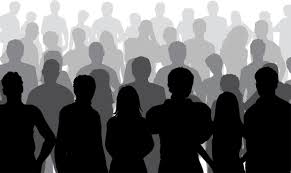 ΣΤΡΑΤΙΩΤΙΚΟ ΔΥΝΑΜΙΚΟPopulation and Human Military ResourcesΠΛΗΘΥΣΜΟΣ ΚΑΙ ΑΝΘΡΩΠΙΝΟΣΤΡΑΤΙΩΤΙΚΟ ΔΥΝΑΜΙΚΟPopulation and Human Military Resources20212014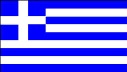 ΕΛΛΑΔΑGreece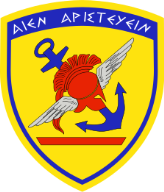  2021 2014Πληθυσμός (Population) 10.607.051 10.772.967Στρατιωτικό Ανθρώπινο Δυναμικό (Military Manpower) Στρατός ( Army) Ναυτικό (Navy) Αεροπορία (Air Force) Ενιαία Δύναμη (Joined Force)Έφεδροι (Reservists)142.70093.50016.25021.600 11.600 221.350143.35086.150 19.000 26.600 11.600 216.650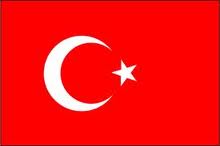 ΤΟΥΡΚΙΑTurkey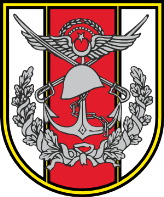  2021 2014Πληθυσμός (Population) 82.017.514 80.694.485 Στρατιωτικό Ανθρώπινο Δυναμικό (Military Manpower) Στρατός (Army) Ναυτικό (Navy) Αεροπορία (Air Force)Έφεδροι (Reservists)355.200260.20045.00050.000378.700510.600402.000 48.600 60.000 378.700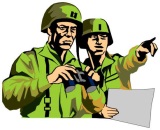 ΣΤΡΑΤΟΣ : ΑΝΘΡΩΠΙΝΟ ΔΥΝΑΜΙΚΟ(Army Military Personnel) ΣΤΡΑΤΟΣ : ΑΝΘΡΩΠΙΝΟ ΔΥΝΑΜΙΚΟ(Army Military Personnel)  ΣύνολοTotal2021ΣύνολοTotal2014ΣύνολοTotal2004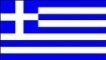 Μόνιμο Προσωπικό (Professionals)Κληρωτοί (Conscripts)Σύνολο ( Total)Έφεδροι (Reservists) 48.500 45,00093.500181.50048.450 37.700 86.150177.650110.000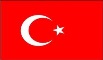 Μόνιμο Προσωπικό (Professionals) Κληρωτοί (Conscripts) Σύνολο (Total)Έφεδροι (Reservists) 62.000 200.200260.200258.70077.000325.000402.000258.700402.000ΟΡΓΑΝΩΣΗ (Organisation)ΟΡΓΑΝΩΣΗ (Organisation)ΔΙΟΙΚΗΣΗ ( H.Q.)4 Διοικήσεις Σωμάτων1 Θωρακισμένη Μεραρχία3 Μηχανοκίνητες Μεραρχίες Πεζικού1 Μεραρχία Πεζικού1 Διοίκηση Σώματος ΛογισμικήςΔΙΟΙΚΗΣΗ ( H.Q.)4 Διοικήσεις Σωμάτων1 Θωρακισμένη Μεραρχία3 Μηχανοκίνητες Μεραρχίες Πεζικού1 Μεραρχία Πεζικού1 Διοίκηση Σώματος ΛογισμικήςΕΙΔΙΚΕΣ ΔΥΝΑΜΕΙΣ (Special Forces)1Ταξιαρχία Αμφίβιων Δυνάμεων1 Τάγμα Καταδρομών/ ΑλεξιπτωτιστώνΕΛΙΓΜΟΙ ( Maneuver) Αναγνωριστικά, Θωρακισμένα, Μηχανοκίνητα,Ελαφρά, Αεροπορικών Ελιγμών, ΑεροπλοήγησηΥΠΟΣΤΗΡΙΞΗ ΜΑΧΗΣ ( Support)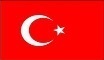 ΔΙΟΙΚΗΣΗ (H.Q.)4 Διοικήσεις Στρατιών 9 Διοικήσεις ΣωμάτωνΕΙΔΙΚΕΣ ΔΥΝΑΜΕΙΣ (Special Forces)4 Τάγματα Καταδρομών1 Τάγμα Ορεινών Καταδρομών1 Σύνταγμα ΚαταδρομέωνΔΙΟΙΚΗΣΗ (H.Q.)4 Διοικήσεις Στρατιών 9 Διοικήσεις ΣωμάτωνΕΙΔΙΚΕΣ ΔΥΝΑΜΕΙΣ (Special Forces)4 Τάγματα Καταδρομών1 Τάγμα Ορεινών Καταδρομών1 Σύνταγμα ΚαταδρομέωνΕΛΙΓΜΟΙ (Maneuver)Θωρακισμένα, Μηχανοκίνητοι, ΕλαφράΑεροπλοήγησηΥΠΟΣΤΗΡΙΞΗ ΜΑΧΗΣ (Support)ΚΥΡΑΙ ΑΡΜΑΤΑ ΜΑΧΗΣ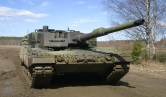 (Main Battle Tanks)ΚΥΡΑΙ ΑΡΜΑΤΑ ΜΑΧΗΣ(Main Battle Tanks)ΚΥΡΑΙ ΑΡΜΑΤΑ ΜΑΧΗΣ(Main Battle Tanks)202120142004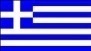 Leopard Μ-60 A1/A3M48A5Σύνολο (Total) 85303751.228 85303751.228879 208 375 1.4621.723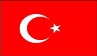 LeopardΜ-60 Μ-48 T1/T2 (2000 αποθηκευμένα - stored)Σύνολο (Total) 713 915 750---2.378 713 915 750---2.378722 932 850--- 2.5044.205ΤΕΘΩΡΑΚΙΣΜΕΝΑ ΟΧΗΜΑΤΑ ΜΕΤΑΦΟΡΑΣ ΠΡΟΣΩΠΙΚΟΥ (Armoured Personnel Carriers) ΤΕΘΩΡΑΚΙΣΜΕΝΑ ΟΧΗΜΑΤΑ ΜΕΤΑΦΟΡΑΣ ΠΡΟΣΩΠΙΚΟΥ (Armoured Personnel Carriers) 202120142004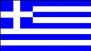 LeonidasM113A1/A2M577Σύνολο (Total)PPV911.852187 2.130 89 1,685 98 1.883 1.640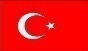 AC AAPCM113/M113A1/M113A2Σύνολο (Total)PPV (Περιπολικά)AUV Cobra 8232.8133.6361.6301.200  830 28133.6433.643ΤΕΘΩΡΑΚΙΣΜΕΝΑ ΟΧΗΜΑΤΑ ΜΑΧΗΣ ΠΕΖΙΚΟΥ (Infantry Fighting Vehicles)ΤΕΘΩΡΑΚΙΣΜΕΝΑ ΟΧΗΜΑΤΑ ΜΑΧΗΣ ΠΕΖΙΚΟΥ (Infantry Fighting Vehicles) 202120142004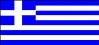 BMP – 1169 398501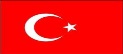 ACV AIFV645 650650ΑΝΑΓΝΩΡΙΣΤΙΚΑ(Reconnaissance) ΑΝΑΓΝΩΡΙΣΤΙΚΑ(Reconnaissance)  202120142004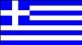 VBL/Μ-8, Μ1114  242 229175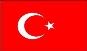 AKrep250320 250ΠΥΡΟΒΟΛΙΚΟ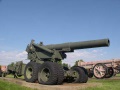 (Artillery) ΠΥΡΟΒΟΛΙΚΟ(Artillery) 202120142004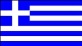 Αυτοκινούμενα Πυροβόλα ( SP)ΤΟWEDΠολυεκτοξευτήρες Πυραύλων (MRL)Όλμοι (Mortars)Σύνολο (Total)Μικρού Βεληνεκούς Βαλλιστικά Βλήματα (AGM-140, ATACMS) 594 459 1452.3203.518 547 4101472.2493.353 4.660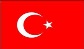 Αυτοκινούμενα Πυροβόλα (SP)ΤΟWEDΠολυεκτοξευτήρες Πυραύλων (MRL)Όλμοι (Mortars)Σύνολο (Total)Μικρού Βεληνεκούς Βαλλιστικά Βλήματα (AGM-140, ATACMS)1.080 794 146 5.8137.8331.103 760 146 5.8137.8227.450ΑΝΤΙΑΡΜΑΤΙΚΑ(Anti tank)ΑΝΤΙΑΡΜΑΤΙΚΑ(Anti tank)202120142004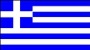 Αυτοκινούμενα (SP)Φορητά (MANPATS)Σύνολο (Total) 558 5801.138 528 5801.108 888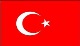 Αυτοκινούμενα (SP)Φορητά (MANPATS) Σύνολο (Total) 391 9981.399 365 9981.363 1.283ΣΥΣΤΗΜΑΤΑ ΕΚΤΟΞΕΥΣΗΣ ΑΝΕΥ ΟΠΙΣΘΟΔΡΟΜΗΣΕΩΣ (Recoilless Launchers)ΣΥΣΤΗΜΑΤΑ ΕΚΤΟΞΕΥΣΗΣ ΑΝΕΥ ΟΠΙΣΘΟΔΡΟΜΗΣΕΩΣ (Recoilless Launchers)202120142004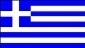 Αυτοκινούμενα ( SP )Φορητά (MANPATS)Σύνολο (Total) 5813,3463.927 5813,346 3.9274.605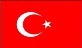 Μ18 57 χιλ. 75 χιλ.Μ40Α1 106 χιλ.Σύνολο (Total) 923 617 2.3293.869 923 617 2.329 3.8693,867ΑΕΡΟΣΚΑΦΗ ΣΤΡΑΤΟΥ (Aircrafts)ΑΕΡΟΣΚΑΦΗ ΣΤΡΑΤΟΥ (Aircrafts)202120142004Μεταγωγικά (Transport) 18 18Μεταγωγικά (Transport)Εκπαιδευτικά (Training)Επιτήρησης Beech 350 King Air 49455 3845 ΕΛΙΚΟΠΤΕΡΑ(Helicopters)ΕΛΙΚΟΠΤΕΡΑ(Helicopters)202120142004Επιθετικά (Attack)Μεταφορικά (Transport)Σύνολο (Total) 28 13916729128157 140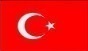 Επιθετικά (Attack)Πολλαπλών αποστολών (MRH)Μεταφορικά (Transport)Σύνολο (Total) 8928227344 - - -ΜΗ ΕΠΑΝΔΡΩΜΕΝΑ ΑΕΡΟΣΚΑΦΗ(Unmanned Aerial Vehicles)ΜΗ ΕΠΑΝΔΡΩΜΕΝΑ ΑΕΡΟΣΚΑΦΗ(Unmanned Aerial Vehicles)202120142004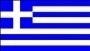 SAGEM Sperwer (αναγνωριστικά)8 2+Falcon 600/Firebee,Gnat, CL-89Bayraktar TB2 (οπλισμένα)10033100ΑΝΤΙΑΕΡΟΠΟΡΙΚΗ ΑΜΥΝΑ(Air Defence)ΑΝΤΙΑΕΡΟΠΟΡΙΚΗ ΑΜΥΝΑ(Air Defence)202120142004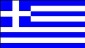 Εδάφους – Αέρος (SAM)Πυροβόλα . TOWED Σύνολο (Total) 155 7271.341 614 7271.3411.083Εδάφους – Αέρος (SAM)Πυροβόλα : Αυτοκινούμενα (SP)TOWEDΣύνολο (Total)2 Συστοιχίες S-400 14820 1.3821.540 148  2621,4021.8123.404ΡΑΝΤΑΡ. ΞΗΡΑΣ (Radar. Land) ΡΑΝΤΑΡ. ΞΗΡΑΣ (Radar. Land) 202120142004AN/TRQ -36 /-37 76 7612AN/TRQ -36ΤΕΘΩΡΑΚΙΣΜΕΝΑ ΟΧΗΜΑΤΑ ΑΠΟΚΑΤΑΣΤΑΣΗΣ (Armoured Recovery Vehicles)ΤΕΘΩΡΑΚΙΣΜΕΝΑ ΟΧΗΜΑΤΑ ΑΠΟΚΑΤΑΣΤΑΣΗΣ (Armoured Recovery Vehicles)202120142004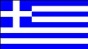 262268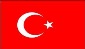 250162ΟXHMATA ME ΓΕΦΥΡΕΣ ΕΚΤΟΞΕΥΣΗΣ(Vehicles with Launched Bridge)ΟXHMATA ME ΓΕΦΥΡΕΣ ΕΚΤΟΞΕΥΣΗΣ(Vehicles with Launched Bridge)2021201420045212+ 88 52ΝΑΡΚΟΠΟΛΕΜΟΣ(Mine Warfare) ΝΑΡΚΟΠΟΛΕΜΟΣ(Mine Warfare) 202120142004Giant Viper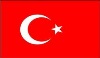 Tamkar4+ΑΝΘΡΩΠΙΝΟ ΔΥΝΑΜΙΚΟ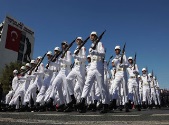 (Naval Personnel)ΑΝΘΡΩΠΙΝΟ ΔΥΝΑΜΙΚΟ(Naval Personnel) 2021 20142004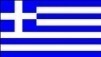 Μόνιμο προσωπικό (Professionals)Κληρωτοί (Conscripts)Σύνολο (Total)14.1001.90016.00016.700 2.30019.00019.500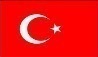 Μόνιμο προσωπικό (Professionals)Κληρωτοί ( Conscripts)Σύνολο (Total)13.00032.00045.00014.10034.50048.60052.750ΥΠΟΒΡΥΙΑ: TAKTIKA –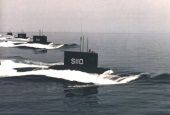 EΠΙΘΕΤΙΚΑ (Submarines: Tactical – Attack)ΥΠΟΒΡΥΙΑ: TAKTIKA –EΠΙΘΕΤΙΚΑ (Submarines: Tactical – Attack)202120142004Ποσειδών GER T-209/1200Γλαύκος GER T-209/1100Παπανικολής GER T-214Σύνολο (Total) 4 3 411 4 3 1  813Atilay GER T-209/1200Preveze/Gur GER T-209/1400Σύνολο (Total) 4 8126 8  14 13ΦΡΕΓΑΤΕΣ 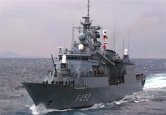 (Frigates)	ΦΡΕΓΑΤΕΣ (Frigates)	202120142004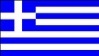 Έλλη – NLD KortenaerΎδρα - GER MEKO 200Σύνολο (Total) 9 4139 4  13 14Barbaros GER MEKO 200Gabya – US Perry classYavuz GER MEKO 200TNΣύνολο (Total) 4 8 416 4 8 4 1616ΠΕΡΙΠΟΛΙΚΑ/ΠΥΡΑΥΛΑΚΑΤΟΙ/ΚΑΝΟΝΙΟΦΟΡΟΙ( Patrol and Coastal Combatant ) ΠΕΡΙΠΟΛΙΚΑ/ΠΥΡΑΥΛΑΚΑΤΟΙ/ΚΑΝΟΝΙΟΦΟΡΟΙ( Patrol and Coastal Combatant ) 202120142004Super VitaΠυραυλάκατοι, La Combattante IIIB και III,GER TigerΚανονιοφόροι (Osprey κ.λπ)Άλλα (Nasty Type, κ.λπ)Σύνολο (Total) 612 8 8346128 8 34 40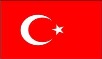 Κορβέτες ( Corvettes )Περιπολικά με κατευθυνόμενα βλήματα κατά πλοίων ( PCFG )Περιπολικά σκάφη διαφόρων τύπων( Other )Σύνολο (Total) 10191645101931  60ΣΚΑΦΗ ΝΑΡΚΟΠΟΛΕΜΟΥ MINE WARFARE ΣΚΑΦΗ ΝΑΡΚΟΠΟΛΕΜΟΥ MINE WARFARE 202120142004ΝαρκοθηρευτικάMine Hunters 4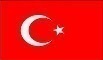 Mine HuntersMines sweeperΣύνολο (Total)11415 ΑΠΟΒΑΤΙΚΑ (Amphibious)ΑΡΜΑΤΑΓΩΓΑ ΑΠΟΒΑΤΙΚΑ (Amphibious)ΑΡΜΑΤΑΓΩΓΑ 202120142004Αποβατ. πλοία (Landing ships )Αποβατ.σκάφη (Landing crafts )Σύνολο (Total) 51520 51419Αποβατ. πλοία ( Landing ships )Αποβατ.σκάφη ( Landing crafts )Σύνολο (Total) 53035 549  54ΣΚΑΦΗ ΥΠΟΣΤΗΡΙΞΗΣ ΚΑΙ ΛΟΓΙΣΜΙΚΗΣ(Support and Logistics Crafts )ΣΚΑΦΗ ΥΠΟΣΤΗΡΙΞΗΣ ΚΑΙ ΛΟΓΙΣΜΙΚΗΣ(Support and Logistics Crafts )202120142004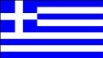 Διαφόρων τύπων(Different types) 2549Διαφόρων τύπων (Different types )3579ΝΑΥΤΙΚΗ ΑΕΡΟΠΟΡΙΑ - ΑΕΡΟΣΚΑΦΗ(Naval Aviation)ΝΑΥΤΙΚΗ ΑΕΡΟΠΟΡΙΑ - ΑΕΡΟΣΚΑΦΗ(Naval Aviation)202120142004Κατά υποβρυχίων ( P-C Orion)4 υπό εκμοντερνισμό5 5Περιπολικά – αστυνόμευσης (Patrol – Policing)Μεταφορών ελαφρά (Transport – Light)Σύνολο (Total)107174 6  10ΕΛΙΚΟΠΤΕΡΑ(Helicopters)ΕΛΙΚΟΠΤΕΡΑ(Helicopters) 202120142004Ανθυποβρυχιακά ελικόπτερα (Antisubmarine)Πολλαπλής χρήσης  ( Multiple role)Σύνολο (Total)1822019 2 21Ανθυποβρυχιακά ελικόπτερα(Antisubmarine)2929ΜΗ ΕΠΑΝΔΡΩΜΕΝΑ ΟΧΗΜΑΤΑ (UAV)(Μαχητικα/Surveill./intellig./Reccon.)ΜΗ ΕΠΑΝΔΡΩΜΕΝΑ ΟΧΗΜΑΤΑ (UAV)(Μαχητικα/Surveill./intellig./Reccon.)202120142004UAV:Επιτήρηση/Συλλογή Πληροφοριών/ ΜαχητικάANKA –SBayraktar TB234ΣΥΣΤΗΜΑΤΑ ΕΚΤΟΞΕΥΣΗΣ ΒΛΗΜΑΤΩΝ (Missile Launcher Systems)ΣΥΣΤΗΜΑΤΑ ΕΚΤΟΞΕΥΣΗΣ ΒΛΗΜΑΤΩΝ (Missile Launcher Systems)202120142004Αέρος – εδάφους ( AGM -114, AShM Penguin)Αέρος – εδάφους ( AGM, AShM Penguin)ΑΝΘΡΩΠΙΝΟ ΔΥΝΑΜΙΚΟ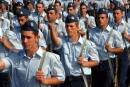 (Air Force Personnel)ΑΝΘΡΩΠΙΝΟ ΔΥΝΑΜΙΚΟ(Air Force Personnel)202120142004Επαγγελματίες ( Professionals) Κληρωτοί ( Conscripts )Σύνολο (Total)18.900 2.20021.60022.0504.55026.60023.000Επαγγελματίες και κληρωτοί( Professionals and Conscripts )50.00060.00065.000ΜΑΧΗΤΙΚΑ ΑΕΡΟΣΚΑΦΗ (Combat aircrafts)/ ΑΝΑΓΝΩΡΙΣΤΙΚΑ (Reconnaissance)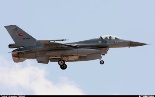 ΜΑΧΗΤΙΚΑ ΑΕΡΟΣΚΑΦΗ (Combat aircrafts)/ ΑΝΑΓΝΩΡΙΣΤΙΚΑ (Reconnaissance)202020142004Μαχητικά (Fighters), Επιθετικά/ κατά επίγειων στόχων (Fighters against land targets) (Σε διαδικασία παραλαβής 6+12 Rafale CG/DF)Αναγνωριστικά (Reconnaissance)230826215283Μαχητικά ( Fighters),Επιθετικά κατά επίγειων στόχων(Fighter against land targets)Αναγνωριστικά (Reconnaissance )308 3835238 40730ΑΕΡΟΣΚΑΦΗ ΕΓΚΑΙΡΗΣ ΠΡΟΕΙΔΟΠΟΙΗΣΗΣ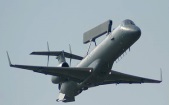  (Airborne Early Warning)ΑΕΡΟΣΚΑΦΗ ΕΓΚΑΙΡΗΣ ΠΡΟΕΙΔΟΠΟΙΗΣΗΣ (Airborne Early Warning)201720142004EMB-145 AMB-145AEW4 4B-737 AEW41ΕΛΙΚΟΠΤΕΡΑ(Helicopters)ΕΛΙΚΟΠΤΕΡΑ(Helicopters)201720142004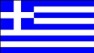 Mέσου τύπου (Medium type)Εφαφρά (Light )Σύνολο (Total)1120311120  31 35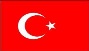 Μέσου τύπου ( Medium type) Ελαφρά ( Light)Σύνολο (Total)20153520 20 40 33ΑΕΡΟΣΚΑΦΗ ΙΠΤΑΜΕΝΟΥ ΑΝΕΦΟΔΙΑΣΜΟΥ( Air tankers – Air refueling ) ΑΕΡΟΣΚΑΦΗ ΙΠΤΑΜΕΝΟΥ ΑΝΕΦΟΔΙΑΣΜΟΥ( Air tankers – Air refueling ) 201720142004KC-135 Stratotanker 7 7ΒΛΗΜΑΤΑ ( Missiles )ΒΛΗΜΑΤΑ ( Missiles )Αέρος – αέρος. Υπέρυθρα ( Air – to – Air)Αέρος – εδάφους ( AGM-65A/B/G…)Κρουζ - κατά επίγειων στόχων (Missiles against ground targets)Αντι- ραδιογόνα βλήματα ( Anti radio missiles)Αέρος – αέρος. Υπέρυθρα (Air – to – Air)Αέρος – εδάφους ( AGM-65A/B/G, Popey I)Κρουζ - κατά επίγειων στόχων (Missiles against ground targets)Αντι – ραδιογόνα βλήματα ( Anti radio missiles)ΒΟΜΒΕΣ( Bombs )ΒΟΜΒΕΣ( Bombs )Συμβατικές ( Conventional )Ηλεκτρο-οπτικές κατευθυνόμενες ( Electo – optical guided )Κατευθυνόμενες - λέιζερ(Laser – guided)Συμβατικές ( Conventional )Ηλεκτρο-οπτικές κατευθυνόμενες ( Electo – optical guided )Κατευθυνόμενες – λέιζερ (Laser – guided)ΑΕΡΟΠΟΡΙΚΗ ΑΜΥΝΑ(Air defence)ΑΕΡΟΠΟΡΙΚΗ ΑΜΥΝΑ(Air defence)202120142004(SAM) PatriotS-300 PMU-1Crotale NG/GR, Tor-M1,RIM7MΣύνολο (Total)Αντιαεροπορ. Πυροβόλα (Guns)361233 815936123381 (SAM) ΜΙΜ-23 ΗΑWK, RapierMIM-Nike Hercules, S-400 64+ΜΕΤΑΓΩΓΙΚΑ(Transport)ΜΕΤΑΓΩΓΙΚΑ(Transport)202120142004Μέσου τύπου (C-160, Hercules, Spartan)Ελαφρά ( Light)Σύνολο (Total)233262332626Βαριά (heavy) A400MΜέσου τύπου (C-27, Hercules, Spartan)Ελαφρά Cessna, , CN-235M,Επιβατικό ( Transport)Σύνολο (Total)93049189355018681ΕΚΠΑΙΔΕΥΤΙΚΑ ΑΕΡΟΣΚΑΦΗ(Training craft )ΕΚΠΑΙΔΕΥΤΙΚΑ ΑΕΡΟΣΚΑΦΗ(Training craft )202120142004P200JF, T-2C/E,T-6A103 140 124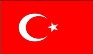 172 172 198ΕΚΠΑΙΔΕΥΤΙΚΑ ΑΕΡΟΣΚΑΦΗ(Training craft )ΕΚΠΑΙΔΕΥΤΙΚΑ ΑΕΡΟΣΚΑΦΗ(Training craft )202120142004P200JF, T-2C/E,T-6A103 140 124172 172 198ΕΚΠΑΙΔΕΥΤΙΚΑ ΑΕΡΟΣΚΑΦΗ(Training craft )ΕΚΠΑΙΔΕΥΤΙΚΑ ΑΕΡΟΣΚΑΦΗ(Training craft )202120142004P200JF, T-2C/E,T-6A103 140 124172 172 198ΜΗ ΕΠΑΝΔΡΩΜΕΝΑ ΟΧΗΜΑΤΑ/ UVAΜΗ ΕΠΑΝΔΡΩΜΕΝΑ ΟΧΗΜΑΤΑ/ UVA202120142004Πήγασος II(Αναγνωριστικά/ελληνικής κατασκευής)16ANKAS – S (οπλισμένα)Ισραηλινά Heron (πολλαπλής και στρατηγικής χρήσης)Gnat -750I - Gnat ERΤακτική επιτήρησης/αναγνώρισης2010616ΕΚΠΑΙΔΕΥΤΙΚΑ ΑΕΡΟΣΚΑΦΗ(Training craft )ΕΚΠΑΙΔΕΥΤΙΚΑ ΑΕΡΟΣΚΑΦΗ(Training craft )202120142004P200JF, T-2C/E,T-6A103 140172 172 198